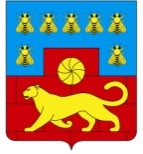 РОСТОВСКАЯ ОБЛАСТЬСОБРАНИЕ ДЕПУТАТОВ МЯСНИКОВСКОГО РАЙОНАРЕШЕНИЕОб утверждении Положения «О Доске почета заслуженных граждан Мясниковского района»Принято Собранием депутатов 		                                       26 мая 2017 годаВ соответствии с Федеральным законом от 6 октября 2003 года N 131-ФЗ «Об общих принципах организации местного самоуправления в Российской Федерации», руководствуясь Уставом муниципального образования «Мясниковский район», в целях поощрения граждан, внесших выдающийся вклад в социально-экономическое и культурное развитие Мясниковского района, Собрание депутатов Мясниковского района решило:1. Утвердить Положение «О Доске почета заслуженных граждан Мясниковского района» согласно приложению к настоящему Решению.2. Настоящее решение вступает в силу со дня подписания и подлежит официальному опубликованию.3. Контроль исполнения данного Решения возложить на постоянную комиссию Собрания депутатов Мясниковского района по социальной политике, труду, защите прав граждан и вопросам местного самоуправления (Кечеджиян Д.К.).Председатель Собрания депутатов - глава Мясниковского района                  					   Х.С. Даглдянс. Чалтырь26 мая 2017 года№ 127Приложениек Решению Собрания депутатовМясниковского районаот 26.05.2017г. № 127ПОЛОЖЕНИЕ«О ДОСКЕ ПОЧЕТА ЗАСЛУЖЕННЫХ ГРАЖДАН МЯСНИКОВСКОГО РАЙОНА»Статья 1. Общие положения1. Настоящее Положение принято в целях установления порядка занесения на Доску почета заслуженных граждан Мясниковского района (далее - Доска почета) - работников предприятий, учреждений, организаций, общественных объединений и отдельных граждан района.2. Занесение на Доску почета является формой общественного признания и морального поощрения граждан за достижения в решении значимых для района задач, весомый вклад в развитие сферы экономики, науки, культуры и искусства, физкультуры и спорта, воспитания, образования, охраны здоровья, жизни и прав граждан, плодотворную профессиональную, благотворительную и творческую деятельность.Статья 2. Описание Доски почета1. Доска почета размещается на центральной площади с. Чалтырь напротив входа в здание Администрации Мясниковского района по адресу: с. Чалтырь, ул. Ленина, 33.2. Доска почета состоит из трех частей, общим размером 1,6 м в высоту и 7,6 м в ширину, имеет название "Доска почета Мясниковского района", герб Мясниковского района и ячейки для фотографий.Статья 3. Порядок выдвижения кандидатов для занесения на Доску почетаЗанесение гражданина на Доску почета осуществляется сроком на один год и приурочивается ко Дню района.Повторное занесение возможно не ранее чем через 3 года после предыдущего занесения.3. Выдвижение кандидатов для занесения на Доску почета производится ежегодно на основании ходатайства руководителей предприятий, учреждений, организаций независимо от их форм собственности, общественных организаций, депутатов Собрания депутатов Мясниковского района, главы Администрации Мясниковского района.К ходатайству прилагаются следующие документы:1) письменное согласие кандидата на занесение его на Доску почета;2) справка, содержащая основные биографические данные кандидата (фамилия, имя, отчество, дата и место рождения, место жительства, образование, семейное положение);3) характеристика кандидата с указанием трудовой и иной деятельности, конкретных заслуг и достижений, внедренных научных разработок, новых технологий и рационализаторских предложений, достигнутых высоких показателей в хозяйственном, социальном, экономическом, культурном развитии Мясниковского района, принимающего активное участие в общественной жизни района и в решении проблем района;4) выписка из протокола общего собрания коллектива, общественной организации о выдвижении кандидата;5) копии документов, свидетельствующих о победах в районных, областных или федеральных конкурсах, соревнованиях и других мероприятиях;6) копии наградных документов о присуждении государственных, муниципальных, ведомственных и других наград и поощрений.4. Документы кандидатов для занесения на Доску почета ежегодно до 1 июля направляются в Администрацию Мясниковского района для обобщения и рассмотрения. Документы должны быть подписаны соответствующими руководителями и заверены печатями.5. Поступившие материалы рассматриваются на заседании комиссии по отбору и определению кандидатов для занесения на Доску почета. Состав и положение о комиссии утверждается постановлением Администрации Мясниковского района. Комиссия работает на общественных началах, возглавляется председателем. В состав комиссии должны быть включены депутаты Собрания депутатов Мясниковского района, специалисты районной администрации, представители органов местного самоуправления сельских поселений, общественных организаций. На заседание комиссии приглашаются руководители кадровых служб трудовых коллективов, специалисты, имеющие отношение к рассматриваемому вопросу.Комиссия производит отбор кандидатов, по результатам которого выносится решение. Принятое решение направляется главе Администрации района.  6. Решение о занесении граждан на Доску Почета принимается главой Администрации Мясниковского района или в его отсутствие - лицом, исполняющим обязанности главы района, и оформляется постановлением Администрации в течение 5 дней с момента получения решения комиссии.  7. Решение о занесении на Доску почета публикуется на официальном сайте Администрации района, а также в средствах массовой информации.7. На основании данного постановления производится фотографирование кандидатов на Доску почета. Фотографии изготавливаются размером 29,7 x 42 см в цветном изображении с указанием под ними фамилии, имени, отчества, должности (или звания) и наименования организации.8. Лицам, занесенным на Доску почета, вручается в торжественной обстановке свидетельство установленного образца согласно приложению.Администрация ведет учет граждан, занесенных на Доску почета.9. Установленные фотографии могут быть досрочно сняты в соответствии с решением комиссии на основании постановления Администрации Мясниковского района в случае совершения гражданами, представленными на Доске почета, противоправных или иных действий, противоречащих условиям занесения на Доску почета.Статья 4. Критерии отбора кандидатов для занесения на Доску почета1. Отбор кандидатов на Доску почета производится по следующим основным критериям:1) проявление мужества, героизма;2) высокие показатели в хозяйственном, социальном, экономическом, культурном, спортивном и духовном развитии, активное участие в общественной жизни Мясниковского района;3) получение наград и званий всех уровней;4) победы в конкурсах, соревнованиях и иных мероприятиях районного, областного, федерального и международного уровней;5) наличие рационализаторских и инновационных предложений, новых технологий, внедренных научных разработок;6) активное участие в меценатстве и благотворительности в Мясниковском районе.2. Кандидат должен соответствовать одному или более критериям.Статья 5. Техническое, финансовое и информационное обеспечение Доски почета1. Техническое содержание и текущий ремонт Доски почета обеспечивает Администрация Мясниковского района.2. Финансирование содержания, текущего ремонта Доски почета, ее обновления и изготовления свидетельств о занесении на Доску почета осуществляется за счет средств местного бюджета в пределах утвержденных бюджетных ассигнований на текущий финансовый год.3. Администрация Мясниковского района обеспечивает освещение в средствах массовой информации и на официальном сайте Администрации Мясниковского района в информационно-телекоммуникационной сети «Интернет» результатов занесения граждан на Доску почета.Председатель Собрания депутатов - глава Мясниковского района                  				   Х.С. ДаглдянПриложениек "Положению о Доске почетазаслуженных гражданМясниковского района"ОБРАЗЕЦ СВИДЕТЕЛЬСТВА О ЗАНЕСЕНИИ НА ДОСКУ ПОЧЕТАЗАСЛУЖЕННЫХ ГРАЖДАН МЯСНИКОВСКОГО РАЙОНАМясниковский районРостовская областьСВИДЕТЕЛЬСТВОот "____" ____________20__г.N_____О занесении на Доску почетазаслуженных граждан Мясниковского районаВыдано Глава Администрации Мясниковского района 						В.С. Килафян(фамилия, имя, отчество гражданина, его основное место работы или службы (полное наименование организации), занимаемая им должность (в случае отсутствия основного места работы или службы – ранее замещаемая должность либо род занятий)за(конкретное описание достижений и заслуг, являющихся основанием для занесения на Доску почета заслуженных граждан Мясниковского района)(конкретное описание достижений и заслуг, являющихся основанием для занесения на Доску почета заслуженных граждан Мясниковского района)